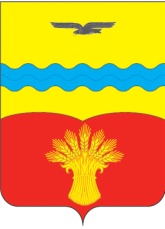 Администрация муниципального образования Кинзельский сельсовет Красногвардейского района Оренбургской областиП О С Т А Н О В Л Е Н И Е01.08.2019                                                                                                    № 81-пс. КинзелькаОб обеспечении пожарной безопасности в период заготовки кормов и уборки урожая в 2019 годуВ соответствии с Федеральным законом от 21 декабря 1994г. № 69-ФЗ «О пожарной безопасности», Федеральным законом от 06.10.2003г. № 131-ФЗ «Об общих принципах организации местного самоуправления в Российской Федерации», Законом Оренбургской области от 23 декабря 2004 года № 1673/276–III-03 «О пожарной безопасности в Оренбургской области»,  руководствуясь  Уставом  муниципального образования Кинзельский сельсовет и в целях обеспечения пожарной безопасности в период заготовки кормов и уборки урожая:Рекомендовать гражданам сельских населенных пунктов обеспечить принадлежащие им строения и помещения нормативным количеством первичных средств пожаротушения и противопожарного инвентаря.Рекомендовать старшему водителю пожарной машины Савину В.И. ужесточить контроль за исправностью пожарной машины и круглосуточным дежурством водителей.Определить в каждом населенном пункте круглосуточно доступный для всего населения телефон:с. Кинзелька – 3-36-03 (пожарная часть)с. Вознесенка – 8-922-82-81-743 (староста)п. Степной – 8-922-54-117-66 (староста)п. Александровка – 8-922-53-49-087 (староста)4. Рекомендовать   руководителю ООО «А7 Агро»:4.1. оборудовать места дежурства телефонной связью.4.2. обеспечить наличие пахотных агрегатов вблизи убираемых массивов.4.3. произвести опашку полосами не менее 4 метров по периметру лесных, хлебных массивов, вдоль лесопосадок, вокруг животноводческих ферм, складов грубых кормов.4.4. обеспечить круглосуточную охрану зернотоков, складов грубых кормов, машинно-тракторных мастерских и мест временного хранения техники.4.5. до начала сенокошения и уборки урожая провести инструктаж, под роспись, по правилам пожарной безопасности со всеми работниками, которые будут задействованы на этих работах.4.6. технику, задействованную в уборке урожая и заготовки кормов, обеспечить искрогасителями, первичными средствами пожаротушения, провести инструктаж по правилам пожарной безопасности со всеми работниками, задействованными в заготовке кормов и уборке урожая.4.7. запретить сжигание стерни и соломы на убранных полях.5. Установить, что настоящее постановление вступает в силу со дня его подписания.6. Контроль за исполнением настоящего постановления оставляю за собой.Глава сельсовета                                                                              Г.Н. РаботяговРазослано: в дело, администрации района, прокурору района, Савину В.И., ООО «А7 Агро».